Załącznik nr 1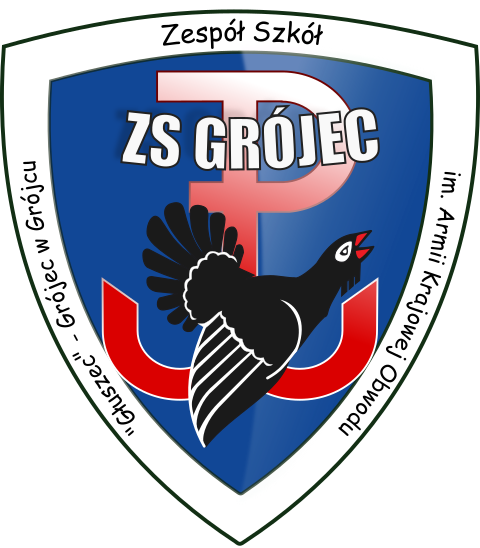 Grójec, 08.02.2023 r.Wyniki rekrutacji  do projektu „Zagraniczne staże zawodowe ZS Grójec – Edycja 2022” o numerze  2022-1-PL01-KA121-VET-000060550. Przedsięwzięcie realizowane jest przy wsparciu funduszy Unii Europejskiej w ramach Programu Erasmus+, Akcja 1 Mobilność Edukacyjna w sektorze Kształcenie i Szkolenia Zawodowe.Lista osób zakwalifikowanych do udziału w projekcie „Zagraniczne staże zawodowe 
ZS Grójec – Edycja 2022” o numerze 2022-1-PL01-KA121-VET-000060550Zakwalifikowani do projektuTechnik spedytor:Karina Grochal (4ps2)Volodymyr Kisil (4ps2)Beata Szulc (4ps1)Błażej Siedlecki (4ps2)Aleksander Stępień (4ps2)Piotr Lutek (4ps2)Izabela Dzióba (4ps2)Maciej Krajewski (4ps1)Michał Szymczak (4ps1)Antoni Nerloch (4ps1)Jakub Wojtczak (4ps1)Julia Sieczkowska (4ps2)Dominik Jankowski (4ps1)Mateusz Piotrowski (4ps1)Kacper Kalbarczyk (4ps2)Technik informatyk:Kacper Adamski (4pi)Jakub Kurzepa (4pi)Filip Górski (4pi)Adrian Dąbrowski (4pi)Kamil Wnuk (4pi)Technik programista:Robert Suwarski (4pp)Aleksandra Banasiewicz (4pp)Przemysław Sadowski (4pp)Maciej KwiatkowskiMichał Centkowski (4pp)Załącznik nr 2Grójec, 08.02.2023 r.Wyniki rekrutacji  do projektu „Zagraniczne staże zawodowe ZS Grójec – Edycja 2022” o numerze  2022-1-PL01-KA121-VET-000060550. Przedsięwzięcie realizowane jest przy wsparciu funduszy Unii Europejskiej w ramach Programu Erasmus+, Akcja 1 Mobilność Edukacyjna w sektorze Kształcenie i Szkolenia Zawodowe.Lista osób zakwalifikowanych do udziału w projekcie „Zagraniczne staże zawodowe 
ZS Grójec – Edycja 2022” o numerze 2022-1-PL01-KA121-VET-000060550Lista rezerwowaTechnik spedytor:Maciej Król (4ps1)Marek Janus (4ps1)Agata Cygan (4ps1)Filip Koniak (4ps1)Kacper Brzozowski (4ps1)Patrycja Koza (4ps1)Konrad Dąbrowski (4ps2)Wiktor Kacprzak (4ps2)Bartłomiej Dmochowski (4ps2)Technik informatyk:Jan Marciniak (4pi)Michał Szymański (4pi)Krzysztof Włostowski (4pi)Bartosz Małachowski (4pi)Kacper Przybysz (4pi)Paweł Modliński (4pi)Dawid Ptasiński (4pi)